Описание работы: Интерактивный тест составлен на основе презентации Power Point. В тесте 8 вопросов, проверяющих знание Закона Краснодарского края № 1539-КЗ «О мерах по профилактике безнадзорности и правонарушений несовершеннолетних в Краснодарском крае». Приступая к тесту, надо нажать кнопку «Начать тест»: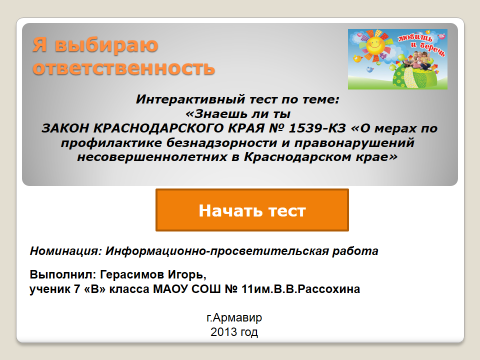 При правильном ответе автоматически появляется новый вопрос.При ошибке появляется слайд: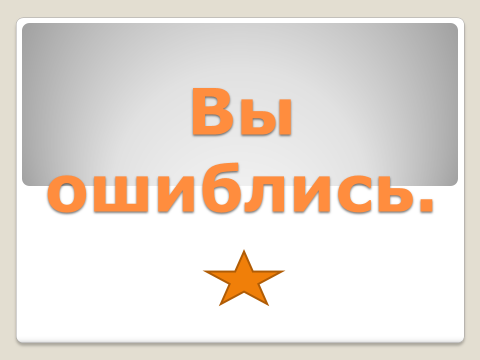 После завершения теста появляется слайд: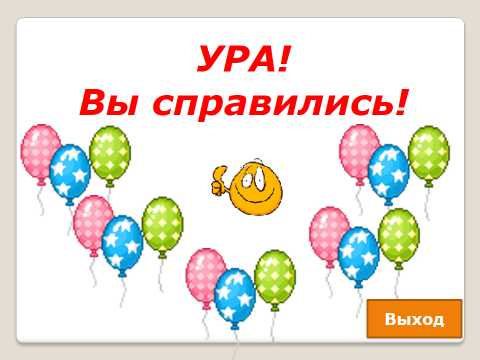 ВОПРОСЫ: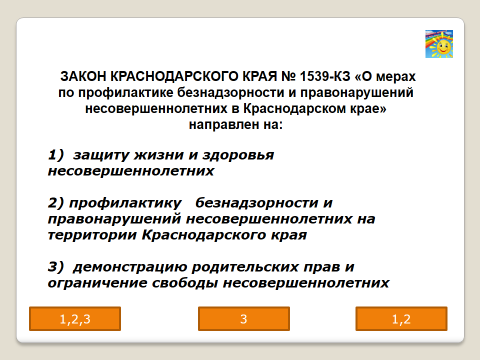 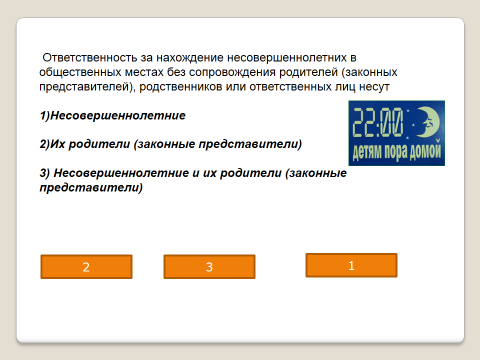 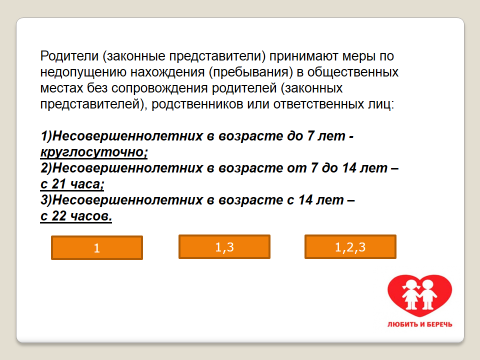 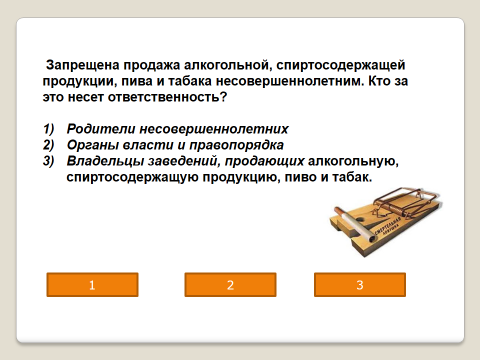 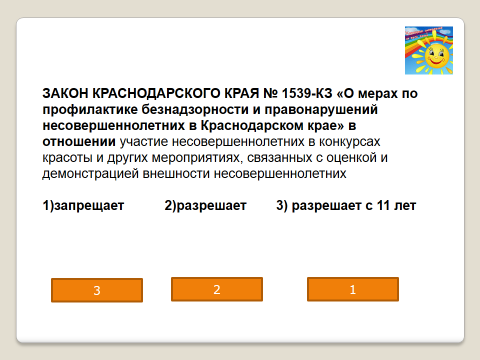 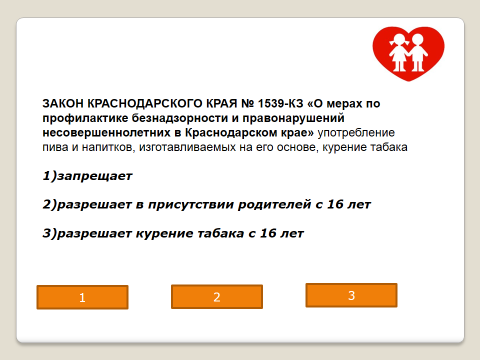 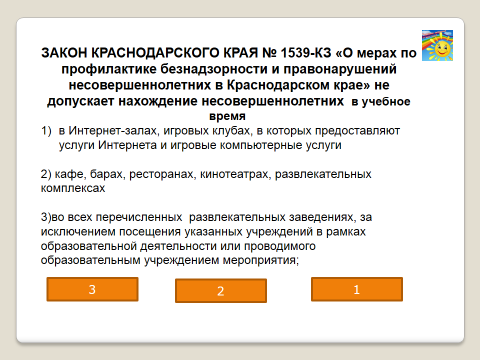 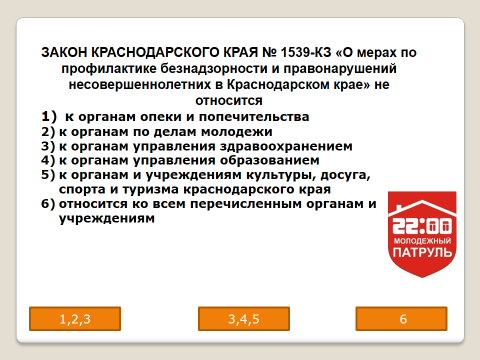 В конце теста помещен слайд со ссылками на Интернет-источники:  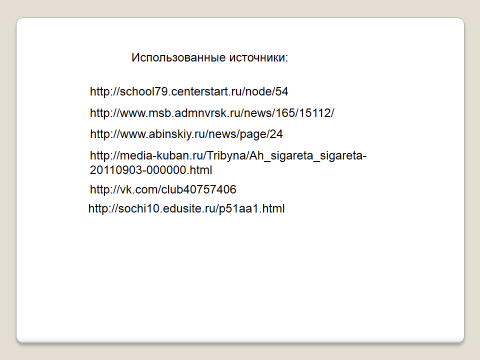 